Water Temperature Daily Record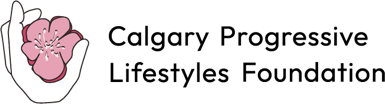 Please record the temperature of the water each time you prepare a bath and/or shower for the individual requiring bathing supports.shower for the individual requiring bathing supports.shower for the individual requiring bathing supports.shower for the individual requiring bathing supports.shower for the individual requiring bathing supports.Client:Client:Client:Client:Client:Address:Address:Address:Month/Year:Month/Year:Month/Year:Week 1123345667TemperatureInitialWeek 28910101112131314TemperatureInitialWeek 3151617171819202021TemperatureInitialWeek 4222324242526272728TemperatureInitialWeek 529303131Staff name:(a)(b)(c)(a)(b)(c)TemperatureStaff name:(a)(b)(c)(a)(b)(c)InitialStaff name:(a)(b)(c)(a)(b)(c)